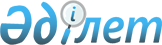 Риддер қаласы әкімдігінің 2012 жылғы 27 желтоқсандағы № 827 "2013 жылы қоғамдық жұмыстарды ұйымдастыру туралы" қаулысына өзгерістер енгізу туралы
					
			Күшін жойған
			
			
		
					Шығыс Қазақстан облысы Риддер қаласы әкімдігінің 2013 жылғы 18 қыркүйектегі № 821 қаулысы. Шығыс Қазақстан облысының Әділет департаментінде 2013 жылғы 27 қыркүйекте № 3062 болып тіркелді. Қаулының қабылдау мерзімінің өтуіне байланысты қолдану тоқтатылды (Риддер қалалық әкімдігінің 2014 жылғы 01 сәуірдегі N 2-22-2621 хаты)      Ескерту. Қаулының қабылдау мерзімінің өтуіне байланысты қолдану тоқтатылды (Риддер қалалық әкімдігінің 01.04.2014 N 2-22-2621 хаты).      РҚАО ескертпесі.

      Құжаттың мәтінінде түпнұсқаның пунктуациясы мен орфографиясы сақталған.      Қазақстан Республикасының 2001 жылғы 23 қаңтардағы «Қазақстан Республикасындағы жергілікті мемлекеттік басқару және өзін-өзі басқару туралы» Заңының 31 бабының 2 тармағының, Қазақстан Республикасының 2001 жылғы 23 қаңтардағы «Халықты жұмыспен қамту туралы» Заңының 7 бабының 5) тармақшасының, 20 бабының, Қазақстан Республикасының 1992 жылғы 18 желтоқсандағы «Семей ядролық сынақ полигонындағы ядролық сынақтардың салдарынан зардап шеккен азаматтарды әлеуметтік қорғау туралы» Заңының 2 бабының, Қазақстан Республикасының 1998 жылғы 24 наурыздағы «Нормативтік құқықтық актілер туралы» Заңының 21 бабының негізінде, Риддер қаласының әкімдігі ҚАУЛЫ ЕТЕДІ:

      1. Әкімдіктің 2012 жылғы 27 желтоқсандағы № 827 «2013 жылы қоғамдық жұмыстарды ұйымдастыру туралы» қаулысына (нормативтік құқықтық актілерді мемлекеттік тіркеу тізілімінде 2013 жылғы 23 қаңтарда № 2834 тіркелген, 2013 жылғы 30 қаңтарда № 4 «Риддерские вести» газетінде жарияланған) келесі өзгерістер енгізілсін:



      2 тармақ жаңа редакцияда жазылсын:

      «2. 2013 жылғы 01 қыркүйектен бастап қатысушылардың еңбек төлемінің мөлшері 2013 жылға белгіленген 1,5 ең төменгі жалақы мөлшерінде, қоғамдық жұмыстардың барлық қатысушыларына жоғары радиациялық қауіпті аймақтарда тұрып жатқандары үшін қосымша төлеммен бекітілсін.»;



      аталған қаулының қосымшасы осы қаулының қосымшасына сәйкес жаңа редакцияда жазылсын.

      2. Осы қаулының орындалуына бақылау жасау Риддер қаласы әкiмiнiң орынбасары Р.В. Дюсебаеваға жүктелсiн.



      3. Осы қаулы, оның алғаш ресми жариялаған күнінен кейін он күнтізбелік күн өткен соң қолданысқа енгізіледі.      Риддер қаласының әкімі                    Ж. Мұратов

Әкімдіктің 2013 жылғы 18 қыркүйектегі

№ 821 қаулысына қосымша 2013 жылы қоғамдық жұмыстар жүргізілетін ұйымдардың тізбесі,

қоғамдық жұмыстардың түрлері, көлемі, қаржыландыру көздері

және нақты шарттары      Қоғамдық жұмыстардың нақты шарттары:

      Жұмыс аптасының ұзақтығы 5 күнді құрайды екі демалыс күні, сегіз сағаттық жұмыс күні, түскі үзіліс 1 сағат, еңбекті қорғау және қауіпсіздік техникасы бойынша нұсқама, арнайы киіммен, құралдармен қамтамасыз етуді жұмыс беруші ұйымдастырады. Қоғамдық жұмыстарға қатысушы жұмыссыздарға еңбекақы төлеу Қазақстан Республикасының заңнамасына сәйкес, жеке еңбек шартының негізінде реттеледі және орындалған жұмыстың санына, сапасына және қиындығына байланысты жұмыссыздың жеке шотына аудару жолымен жүзеге асырылады; зейнетақы және әлеуметтік ақша аударулар Қазақстан Республикасының заңнамаларына сәйкес жүргізіледі. Қызметкерлердің жекелеген санаттары үшін (кәмелеттік жасқа толмаған балалары бар әйелдер, көпбалалы аналар, мүгедектер, он сегіз жасқа толмаған адамдар) қоғамдық жұмыстардың шарттары тиісті санаттың еңбек шарттарының ерекшеліктерін ескерумен анықталады және Қазақстан Республикасының еңбек еңбек заңнамасына сәйкес қызметкерлер мен жұмыс берушілер арасында жасалатын еңбек шарттарымен қарастырылады.
					© 2012. Қазақстан Республикасы Әділет министрлігінің «Қазақстан Республикасының Заңнама және құқықтық ақпарат институты» ШЖҚ РМК
				№ р/сҰйымдардың атауыҚоғамдық жұмыс түрлеріАтқарылатын жұмыстардың көлеміСұраныс (жарияланған қажеттілік)Ұсыныс (бекітілді)Қаржыландыру көзі12345671«Риддер қаласының тұрғын-үй коммуналдық шаруашылығы, жолаушылар көлігі және автомобиль жолдары бөлімі» мемлекеттік мекемесіҚаланың қоғамдық аумақтарын санитарлық тазалау, қоғамдық көлік аялдамаларын және жаяу жүргіншілер жүретін жолдарды қардан тазалауЖылына 1510 мың шаршы метр 132109Риддер қаласының бюджеті1«Риддер қаласының тұрғын-үй коммуналдық шаруашылығы, жолаушылар көлігі және автомобиль жолдары бөлімі» мемлекеттік мекемесіХат-хабарларды жеткізу, іс қағаздарын жүргізу бойынша жұмысқа көмектесуКүн сайын 15-20 құжат, күн сайын 5-10 құжатты жеткізу, 320 телефонхат жіберу, 3360 дана кіріс және шығыс құжаттарын өңдеу66Риддер қаласының бюджеті2«Риддер қаласының жұмыспен қамту және әлеуметтік бағдарламалар бөлімі» мемлекеттік мекемесіЖұмыспен қамту мәселелері бойынша құжаттарды өңдеуге және рәсімдеуге көмектесуАй сайын 180-230 сауалнама44Риддер қаласының бюджеті

 

 

 

 

 

 

 

 2«Риддер қаласының жұмыспен қамту және әлеуметтік бағдарламалар бөлімі» мемлекеттік мекемесіІс қағаздарын жүргізу бойынша құжаттарды ресімдеуге көмектесуАй сайын 150-210 құжат22Риддер қаласының бюджеті

 

 

 

 

 

 

 

 2«Риддер қаласының жұмыспен қамту және әлеуметтік бағдарламалар бөлімі» мемлекеттік мекемесіБекітілген аумақты тазалау230 м222Риддер қаласының бюджеті

 

 

 

 

 

 

 

 3«Риддер қаласының ішкі істер бөлімі» мемлекеттік мекемесі (келісім бойынша)Құқық бұзушылық фактілерді анықтауға, алдын-алуға учаскелік инспекторларға көмек көрсетуПрофилактикалық есепте тұрған 1000 адамға құжаттарды ресімдеу3022Риддер қаласының бюджеті3«Риддер қаласының ішкі істер бөлімі» мемлекеттік мекемесі (келісім бойынша)Мұрағатпен және ағымдағы құжаттармен, картотекамен жұмыс жасауға, хат-хабарларды жеткізуге көмектесуКүн сайын 75-80 құжат3022Риддер қаласының бюджеті3«Риддер қаласының ішкі істер бөлімі» мемлекеттік мекемесі (келісім бойынша)Мұрағатта істерді тігу2368 құжат3022Риддер қаласының бюджеті4«Зейнетақы төлеу бойынша мемлекеттік орталық» республикалық мемлекеттік кәсіпорнының Шығыс-Қазақстан облыстық филиалының Риддер қалалық коммуналдық кәсіпорны (келісім бойынша)Мұрағаттық құжаттармен жұмысқа көмектесу (зейнеткерлік істер) жиынтығын іріктеу және сканерден өткізу, тізімдеме дайындау)Жылына 6000 дана66Риддер қаласының бюджеті4«Зейнетақы төлеу бойынша мемлекеттік орталық» республикалық мемлекеттік кәсіпорнының Шығыс-Қазақстан облыстық филиалының Риддер қалалық коммуналдық кәсіпорны (келісім бойынша)Зейнетақылар мен жәрдемақыларды қайта есептеуде құжаттарды өңдеуге көмек көрсету: зейнетақылар мен жәрдемақыларды қайта есептеуге шешімдерді ресімдеуге көмектесу, мөрлер мен мөртабандарды қою, форматтау және зейнетақы ісіне тігу32000 дана66Риддер қаласының бюджеті5«Риддер қаласының қорғаныс істері бөлімі» мемлекеттік мекемесі. Әскерге шақырылушыларға шақыру қағаздарын жеткізуге, әскери есепке алу үшін әскерге шақырылушыларға жеке істерін ресімдеуге көмектесуЖылына 2300 дана1510Риддер қаласының бюджеті5«Риддер қаласының қорғаныс істері бөлімі» мемлекеттік мекемесі. Әскери міндеттілерді запасқа есепке алу үшін әскерге шақырылғандардың жеке істерін ресімдеуге көмектесуЖылына 700 іс1510Риддер қаласының бюджеті6«Риддер қаласының мәдениет және тілдерді дамыту бөлімі» мемлекеттік мекемесіМәдени-бұқаралық іс-шараларды дайындауға көмектесу (Поперечное ауылында)100 адам қамтуменЖылына 40 іс-шара32Риддер қаласының бюджеті7Шығыс-Қазақстан облысының сот актілерін орындау бойынша департаменті (ШҚО бойынша САОД сот орындаушыларының Риддер аумақтық бөлімі) (келісім бойынша)Мұрағаттық құжаттармен жұмысқа көмектесу (құжаттарды іздеу, құжаттарды жою актілерін жасау, істер номенклатурасының тізімдемесін құру, мұрағаттық тізбектерді құру)Мұрағаттық құжаттарды іздеу жылына – 6000 бірлік, құжаттарды жою актілерін құрастыру жылына - 5000 бірлік, номенклатуралар тізімін құру - жылына 35 бірлік құжаттар тізімін, құру - 5000 бірлік, мұрағаттық тізбектерді құрастыру - 3000 бірлік146Риддер қаласының бюджеті7Шығыс-Қазақстан облысының сот актілерін орындау бойынша департаменті (ШҚО бойынша САОД сот орындаушыларының Риддер аумақтық бөлімі) (келісім бойынша)Қатынас қағаздарды, шақыру қағаздарын жеткізу бойынша жұмыскүн сайын 30-40 құжат146Риддер қаласының бюджеті8«Риддер қаласының қаржы бөлімі» мемлекеттік мекемесіБекітілген аумақты күн сайын тазалау бойынша жұмыстарКүн сайын 120 - шаршы метр22Риддер қаласының бюджеті8«Риддер қаласының қаржы бөлімі» мемлекеттік мекемесіЖазғы уақытта жасыл көшеттерді суару және күту жұмыстарыКүн сайын 180 шаршы метр22Риддер қаласының бюджеті8«Риддер қаласының қаржы бөлімі» мемлекеттік мекемесіКүн сайын құжаттарды таратуҚаланың 16 мекемесі22Риддер қаласының бюджеті9«Риддер қаласының ішкі саясат бөлімі» мемлекеттік мекемесіҚұжаттармен жұмыс, кіріс және шығыс құжаттарды тіркеу, хаттарды жіберуге көмектесуКүн сайын 50 хат106Риддер қаласының бюджеті9«Риддер қаласының ішкі саясат бөлімі» мемлекеттік мекемесіҚалалық мәдени – бұқаралық іс-шараларды дайындауға көмектесуЖылына 20-35 іс-шара106Риддер қаласының бюджеті10ШҚО білім басқармасының «Психологиялық- педагогикалық түзету кабинеті» коммуналдық мемлекеттік мекемесі, (келісім бойынша)Дамуда мүмкіншіліктері шектеулі балаларды күту бойынша жұмысқа көмек көрсетуКесте бойынша 14-21 баладан күн сайын балаларды қабылдау 64Риддер қаласының бюджеті10ШҚО білім басқармасының «Психологиялық- педагогикалық түзету кабинеті» коммуналдық мемлекеттік мекемесі, (келісім бойынша)Аумақты тазалауға көмектесу 42 баланы қамтумен қысқа мерзімге келу 5 топКүн сайын 350 м2 64Риддер қаласының бюджеті11«Светоч» балалар панасы» коммуналдық мемлекеттік мекемесіАғымдағы жөндеу жүргізуге көмектесуҒимараттың алдын әктеу - 400 шаршы метр, ғимараттың ішкі қабырғаларын әктеу - 500 шаршы метр, панелдерді сырлау 500 шаршы метр, еденді сырлау – 200 шаршы метр62Риддер қаласының бюджеті11«Светоч» балалар панасы» коммуналдық мемлекеттік мекемесіБекітілген аумақты тазалау2900 шаршы метр62Риддер қаласының бюджеті11«Светоч» балалар панасы» коммуналдық мемлекеттік мекемесіАулалық учаскедегі жұмыс1500 шаршы метр62Риддер қаласының бюджеті12«Риддер қаласының әділет басқармасы» мемлекеттік мекемесі (келісім бойынша)Мұрағатпен жұмысқа көмектесу (сұраныстарды, өтініштерді, құжаттарды тігу, құжаттар тізімін құрастыру, мұрағаттық құжаттарды іздестіру)Күн сайын 836 құжат 

 

 208Риддер қаласының бюджеті12«Риддер қаласының әділет басқармасы» мемлекеттік мекемесі (келісім бойынша)Хат-хабарларды тасушының жұмысы: пошта жіберу, шығыс қағаздарын таратуКүн сайын 30-40 дана208Риддер қаласының бюджеті13Қазақстан Республикасы әділет Министрлігінің құқықтық көмек көрсету және тіркеу қызметі комитетінің «ШҚО бойынша жылжымайтын мүлік орталығы» Республикалық мемлекеттік коммуналдық кәсіпорнының Риддер қалалық филиалы (келісім бойынша)Құжаттарды ресімдеуге көмектесу және мұрағатпен жұмысЖылына 1750 данаға жуық ресімдеу;төлқұжаттардың көшірмелерін ресімдеу жылына – 2725 дана;мұрағаттық істерді қайта қарау және тігу жылына – 2725 дана 125Риддер қаласының бюджеті14«Риддер қаласының сәулет, қала құрылысы және құрылыс бөлімі» мемлекеттік мекемесіКүнделікті қабылдау, объектілерді пайдалануға қабылдау бойынша құжаттарды өңдеу және беру, шешімдерді беруге көмектесуОбъектілердің мекенжайларын беру - 408; «Мекенжай тізілімі» деректер базасын толтыру - жылына 2000 мекенжай 44Риддер қаласының бюджеті14«Риддер қаласының сәулет, қала құрылысы және құрылыс бөлімі» мемлекеттік мекемесіКартографикалық, статистикалық мәтіндік ақпараттарды жинауға көмектесу25-30 мәлімет жинау, 40 бірлік44Риддер қаласының бюджеті14«Риддер қаласының сәулет, қала құрылысы және құрылыс бөлімі» мемлекеттік мекемесіХат-хабарларды жеткізуЖылына 3000 құжат44Риддер қаласының бюджеті14«Риддер қаласының сәулет, қала құрылысы және құрылыс бөлімі» мемлекеттік мекемесіҚұжаттарды мұрағаттық өңдеуге көмектесуЖылына 5000 құжат44Риддер қаласының бюджеті15«Риддер қаласының әкімі аппараты» мемлекеттік мекемесі.Қаланың кеткен, келген және қайтыс болған сайлаушылары бойынша «Жеке тұлғаларды есепке алу» компьютерлік бағдарламасымен жұмысқа көмектесуАй сайын 450 құжат 1010Риддер қаласының бюджеті15«Риддер қаласының әкімі аппараты» мемлекеттік мекемесі.Тұрғын үй алушылардың тізімімен жұмыс жасауға көмектесуАй сайын 45 сұраныс1010Риддер қаласының бюджеті15«Риддер қаласының әкімі аппараты» мемлекеттік мекемесі.Бос қалған және тастап кеткен үйлерді анықтау бойынша рейдтерге қатысу, акт құруАй сайын 20 мекенжай1010Риддер қаласының бюджеті15«Риддер қаласының әкімі аппараты» мемлекеттік мекемесі.Мұрағаттық құжаттармен жұмыс істеу және қалыптастыруға көмектесуАй сайын 93 іс1010Риддер қаласының бюджеті15«Риддер қаласының әкімі аппараты» мемлекеттік мекемесі.Сұраныстарды ресімдеу бойынша көмектесуКүн сайын 5-8 іс1010Риддер қаласының бюджеті16«Спорт кешені» мемлекеттік коммуналдық қазыналық кәсіпорныҒимаратқа қызмет көрсету және тазалау бойынша жұмыс; стадион аумақтарын тазалау;спорт құралдарын, трибуналарды, музайдынын, футбол алаңын күту бойынша жұмыстар. Нысанды күзетуКүн сайын 600 шаршы метр128Риддер қаласының бюджеті17Қазақстан Республикасы қаржы Министрлігі салық комитетінің «Шығыс Қазақстан облысы бойынша Салық Департаментінің Риддер қаласы бойынша салық басқармасы» мемлекеттік мекемесі (келісім бойынша)ЖСН базасын нақтылау бойынша жұмыс, ресмиленген мүлікті тіркеуді нақтылау, акциздік қадағалау орындарындағы кезекшілікКүн сайын 200 объект108Риддер қаласының бюджеті17Қазақстан Республикасы қаржы Министрлігі салық комитетінің «Шығыс Қазақстан облысы бойынша Салық Департаментінің Риддер қаласы бойынша салық басқармасы» мемлекеттік мекемесі (келісім бойынша)Төленбеген салықтарды төлету бойынша хабарламаларды жеткізуКүн сайын 20-30 дана108Риддер қаласының бюджеті18«Риддер қаласының жер қатынастары бөлімі» мемлекеттік мекемесіХат-хабарларды алу және жеткізуАй сайын 116 құжат44Риддер қаласының бюджеті18«Риддер қаласының жер қатынастары бөлімі» мемлекеттік мекемесіҚұжаттарды, көшірмелерді әзірлеу және тапсыруАй сайын 150 дана44Риддер қаласының бюджеті18«Риддер қаласының жер қатынастары бөлімі» мемлекеттік мекемесіКеліп түсетін өтініштерді компьютерлік өңдеуге көмектесуАй сайын 184 дана44Риддер қаласының бюджеті19Қазақстан Республикасының білім және ғылым Министрлігінің «Биологиялық зерттеу орталығы» республикалық мемлекеттік кәсіпорнының жанындағы Алтай ботаникалық бағы (келісім бойынша, бірлесіп қаржыландыру)Ғылыми табиғи өсімдіктер дүниесін күту бойынша жұмысқа көмектесуТабиғи өсімдіктер дүниесі 4 гектар, дендрарий 12 гектар, гүл өсіру 3 гектар, жеміс шаруашылығы 15 гектар; Репродукциялық питомник – 30 гектар3612Риддер қаласының бюджеті 50 % кәсіпорын 50 %20«Шығыс Қазақстан облысы бойынша статистика Департаменті» мемлекеттік мекемесінің Риддер қаласының статистика басқармасы (келісім бойынша)Коньюктуралық тексерулер және әлеуметтік сауалнамалар жургізуге көмектесуЖылына - 3620 адам қамту126Риддер қаласының бюджеті20«Шығыс Қазақстан облысы бойынша статистика Департаменті» мемлекеттік мекемесінің Риддер қаласының статистика басқармасы (келісім бойынша)Бағаны және үй шаруашылығын тексеруге көмектесуЖылына - 3620 адам қамту126Риддер қаласының бюджеті21«Риддер қаласының мемлекеттік тілді оқыту орталығы» мемлекеттік қазыналық коммуналдық кәсіпорныІс қағаздарын жүргізу бойынша жұмысқа көмектесу, қағаз тасушының жұмысыЖылына 850 құжат22Риддер қаласының бюджеті22«Риддер қаласының экономика және бюджеттік жоспарлау бөлімі» мемлекеттік мекемесіҚатынас қағаздарды алу және жеткізуАй сайын 400 құжат22Риддер қаласының бюджеті22«Риддер қаласының экономика және бюджеттік жоспарлау бөлімі» мемлекеттік мекемесіҚатынас қағаздарды пошта арқылы жіберуАй сайын 50 хат22Риддер қаласының бюджеті23«Риддер қаласының орталық кітапхана жүйесі» коммуналдық мемлекеттік мекемесіҚорлармен күнделікті жұмыс, кітаптарды, журналдарды жөндеуге көмектесуАйына 3 іс-шара84Риддер қаласының бюджеті23«Риддер қаласының орталық кітапхана жүйесі» коммуналдық мемлекеттік мекемесіМәдени-бұқаралық іс-шараларды дайындауға көмектесуЖылына - 36 іс-шара7500 адамда қамтумен84Риддер қаласының бюджеті24«Риддер қаласының спорт және дене шынықтыру бөлімі» мемлекеттік мекемесіАумақты тазалауКүн сайын 1000 шаршы метр64Риддер қаласының бюджеті24«Риддер қаласының спорт және дене шынықтыру бөлімі» мемлекеттік мекемесіЖазғы уақытта шөпті шабуКүн сайын 800 шаршы метр64Риддер қаласының бюджеті24«Риддер қаласының спорт және дене шынықтыру бөлімі» мемлекеттік мекемесіҚысқы уақытта қар тазалауКүн сайын 500 шаршы метр64Риддер қаласының бюджеті24«Риддер қаласының спорт және дене шынықтыру бөлімі» мемлекеттік мекемесіҚұжаттарды мұрағатқа тапсыруға дайындауға көмектесу, қағаз тасушының жұмысыКүн сайын 750 дана64Риддер қаласының бюджеті25«ҚР Жоғарғы сотының жанындағы сот қызметін қамтамасыз ету бойынша Департаментінің ШҚ облыстық сотының кеңсесі» мемлекеттік мекемесі (Шығыс Қазақстан облысының Риддер қалалық соты) келісім бойыншаШақыру қағаздарын жеткізуАйына 600 шақыру қағазы128Риддер қаласының бюджеті25«ҚР Жоғарғы сотының жанындағы сот қызметін қамтамасыз ету бойынша Департаментінің ШҚ облыстық сотының кеңсесі» мемлекеттік мекемесі (Шығыс Қазақстан облысының Риддер қалалық соты) келісім бойыншаШығыс қатынас қағаздарын таратуАйына 500 құжат128Риддер қаласының бюджеті25«ҚР Жоғарғы сотының жанындағы сот қызметін қамтамасыз ету бойынша Департаментінің ШҚ облыстық сотының кеңсесі» мемлекеттік мекемесі (Шығыс Қазақстан облысының Риддер қалалық соты) келісім бойыншаІстерді жинақтауға көмектесуАйына 400 құжат128Риддер қаласының бюджеті25«ҚР Жоғарғы сотының жанындағы сот қызметін қамтамасыз ету бойынша Департаментінің ШҚ облыстық сотының кеңсесі» мемлекеттік мекемесі (Шығыс Қазақстан облысының Риддер қалалық соты) келісім бойыншаҚұжаттарды мұрағатқа тапсыруға дайындау128Риддер қаласының бюджеті26«Риддер қаласының кәсіпкерлік, ауыл шаруашылығы және ветеринария бөлімі» мемлекеттік мекемесіҮй-жайды тазалауКүн сайын 2 кабинет54Риддер қаласының бюджеті26«Риддер қаласының кәсіпкерлік, ауыл шаруашылығы және ветеринария бөлімі» мемлекеттік мекемесіҚағаз тасушының – қатынас қағаздарды жеткізуіКүн сайын 42-45 құжат54Риддер қаласының бюджеті26«Риддер қаласының кәсіпкерлік, ауыл шаруашылығы және ветеринария бөлімі» мемлекеттік мекемесіКіріс және шығыс қатынас қағаздарын тіркеу бойынша жұмысқа көмектесуКүн сайын 35-40 құжат54Риддер қаласының бюджеті26«Риддер қаласының кәсіпкерлік, ауыл шаруашылығы және ветеринария бөлімі» мемлекеттік мекемесіАзық-түліктік және азық – түліктік емес тауарларға баға мониторингін жүргізу бойынша көмектесу.Күн сайын 11-13 дүкен54Риддер қаласының бюджеті27«Риддер қалалық қазынашылық басқармасы» мемлекеттік мекемесі (келісім бойынша)Қатынас қағаздарды жеткізу, мұрағаттық құжаттармен жұмысқа көмектесуКүніне 15-10 құжат22Риддер қаласының бюджеті27«Риддер қалалық қазынашылық басқармасы» мемлекеттік мекемесі (келісім бойынша)Құжаттарды аударуға көмектесу, құжаттардың көшірмелерін ресімдеуАй сайын 1120 дана22Риддер қаласының бюджеті28«Риддер қаласы мәслихатының аппараты» мемлекеттік мекемесіІс қағаздарын жүргізу бойынша жұмысқа көмектесу, қағаз тасушының жұмысыҚұжат айналымы - айына 449 дана 22Риддер қаласының бюджеті29«ҚР Жоғарғы сотының жанындағы сот қызметін қамтамасыз ету бойынша департаментінің ШҚ облыстық сот кеңсесі» мемлекеттік мекемесі (Риддер қаласының мамандандырылған әкімшілік соты) (келісім бойынша)Қағаз тасушының – шақыру қағаздарын және орындау құжаттарын таратуыАй сайын 1500 шақыру қағазы, 500 құжат22Риддер қаласының бюджеті30Шығыс Қазақстан облыстық әкімдігінің денсаулық сақтау басқармасы «Риддер қалалық ауруханасы» шаруашылық жүргізу құқығындағы коммуналдық мемлекеттік кәсіпорны (келісім бойынша)Белгіленген аумақты тазалау, абаттандыру бойынша жұмыс4 гектар52Риддер қаласының бюджеті30Шығыс Қазақстан облыстық әкімдігінің денсаулық сақтау басқармасы «Риддер қалалық ауруханасы» шаруашылық жүргізу құқығындағы коммуналдық мемлекеттік кәсіпорны (келісім бойынша)Кіре беріс жолдарын және шатырды қардан тазарту20000 шаршы метр52Риддер қаласының бюджеті30Шығыс Қазақстан облыстық әкімдігінің денсаулық сақтау басқармасы «Риддер қалалық ауруханасы» шаруашылық жүргізу құқығындағы коммуналдық мемлекеттік кәсіпорны (келісім бойынша)Қызметтік орынды, баспалдақтарды жуу1000 шаршы метр52Риддер қаласының бюджеті30Шығыс Қазақстан облыстық әкімдігінің денсаулық сақтау басқармасы «Риддер қалалық ауруханасы» шаруашылық жүргізу құқығындағы коммуналдық мемлекеттік кәсіпорны (келісім бойынша)Қабырғалар мен төбелерді әктеу3000 шаршы метр52Риддер қаласының бюджеті30Шығыс Қазақстан облыстық әкімдігінің денсаулық сақтау басқармасы «Риддер қалалық ауруханасы» шаруашылық жүргізу құқығындағы коммуналдық мемлекеттік кәсіпорны (келісім бойынша)Терезелерді жуу1000 шаршы метр52Риддер қаласының бюджеті30Шығыс Қазақстан облыстық әкімдігінің денсаулық сақтау басқармасы «Риддер қалалық ауруханасы» шаруашылық жүргізу құқығындағы коммуналдық мемлекеттік кәсіпорны (келісім бойынша)Көшеттер мен жас ағаштар отырғызу40 дана52Риддер қаласының бюджеті30Шығыс Қазақстан облыстық әкімдігінің денсаулық сақтау басқармасы «Риддер қалалық ауруханасы» шаруашылық жүргізу құқығындағы коммуналдық мемлекеттік кәсіпорны (келісім бойынша)Шөптерді шабу2 гектар52Риддер қаласының бюджеті31Риддер қаласының «Халықтар достығы үйі» коммуналдық мемлекеттік қазыналық кәсіпорны Қаланың этномәдени орталықтарымен жалпы қалалық іс-шараларды дайындауға көмектесу10 орталық айына 6-8 іс-шара52Риддер қаласының бюджеті31Риддер қаласының «Халықтар достығы үйі» коммуналдық мемлекеттік қазыналық кәсіпорны Аумақты тазалауАпта сайын 2-3 рет 10 52Риддер қаласының бюджеті32«Риддер қаласының білім бөлімі» мемлекеттік мекемесіМұрағаттық құжаттармен жұмысқа көмекАй сайын 30 анықтама106Риддер қаласының бюджеті32«Риддер қаласының білім бөлімі» мемлекеттік мекемесіКіріс және шығыс құжаттарын тіркеу, құжаттарды таратуАй сайын 100 құжат106Риддер қаласының бюджеті32«Риддер қаласының білім бөлімі» мемлекеттік мекемесіҚұжаттарды тігу, тізім жасау нөмірлер қою Ай сайын 1000106Риддер қаласының бюджеті33«Риддер қаласының жұмыспен қамту орталығы» коммуналдық мемлекеттік мекемесі Қатынас қағаздарды жеткізуКүн сайын 15-25 құжат54Риддер қаласының бюджеті33«Риддер қаласының жұмыспен қамту орталығы» коммуналдық мемлекеттік мекемесі Әкімшілік үй-жайларды тазалауКүн сайын 78,97 шаршы метр54Риддер қаласының бюджеті33«Риддер қаласының жұмыспен қамту орталығы» коммуналдық мемлекеттік мекемесі Жұмыспен қамту 2020 бағдарламасының Жол картасы бойынша салынған тұрғын-үй ғимараттарын қарауға көмектесу3700 шаршы метр54Риддер қаласының бюджеті34«Риддер қаласының мемлекеттік мұрағаты» коммуналдық мемлекеттік мекемесі (келісім бойынша)Құжаттардың сақталуын қамтамасыз ету бойынша жұмыстарды орындауға көмектесуЖылына 162600 құжат32Риддер қаласының бюджеті35«Мәдениет сарайы» коммуналдық мемлекеттік қазыналық кәсіпорны Тиісті аумақты тазалауКүн сайын 1400 шаршы метр22Риддер қаласының бюджеті35«Мәдениет сарайы» коммуналдық мемлекеттік қазыналық кәсіпорны Қалалық іс-шараларда сахна декорацияларын даярлауға және құруға көмектесуЖылына 253 іс-шара22Риддер қаласының бюджеті36Шығыс Қазақстан облысы әкімдігінің ШҚО Мәдениет басқармасының «Риддер тарихи-өлкетану мұражайы» коммуналдық мемлекеттік қазыналық кәсіпорны (келісім бойынша)Тиісті аумақты тазалауКүн сайын 0,4 гектар22Риддер қаласының бюджеті37«Риддер қаласы әкімдігінің Риддер қаласының ветеринарлық қызметі» шаруашылық жүргізу құқығындағы мемлекеттік коммуналдық кәсіпорныҚатынас қағаздарды жеткізу, мұрағаттық құжаттармен жұмысКүніне 15-10 құжат

 22Риддер қаласының бюджеті37«Риддер қаласы әкімдігінің Риддер қаласының ветеринарлық қызметі» шаруашылық жүргізу құқығындағы мемлекеттік коммуналдық кәсіпорныЖануарлардың идентификация базасын өңдеуге көмектесуКүн сайын22Риддер қаласының бюджетіБарлығы:427300